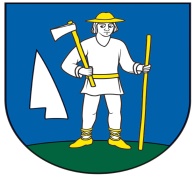   		 		OBEC RENČIŠOVObecný úrad, Renčišov č. 11, 082 63 p. JarovniceOZNÁMENIEo určení počtu obyvateľovpre voľby do orgánov samosprávy obcí29. októbra 2022Obec Renčišov § 171 ods. 9 a § 176 ods. 8 zákona č. 180/2014 Z. z. o podmienkach výkonu volebného práva a o zmene a doplnení niektorých zákonov v znení neskorších predpisov oznamuje, že ku dňu vyhlásenia volieb (10.6.2022) do orgánov samosprávy v Obci Renčišov  je 176 obyvateľov.V Renčišove, 18. júla 2022Miroslav Paločkostarosta obce